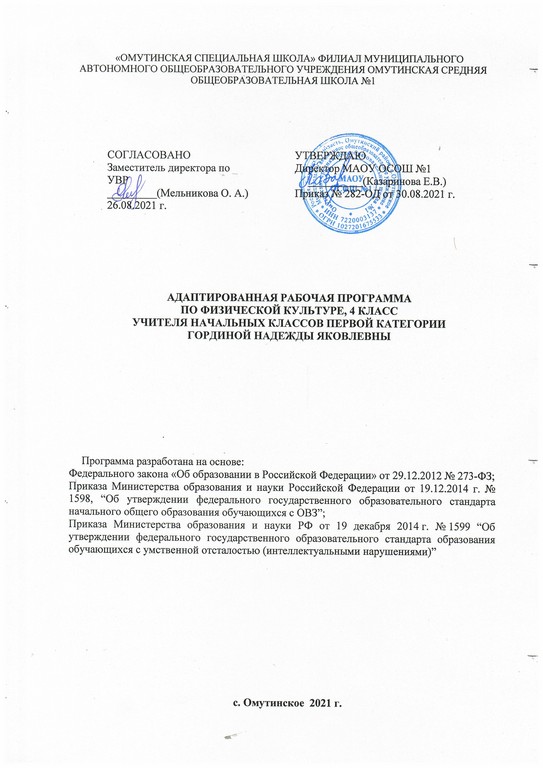 Планируемые результаты изучения предметаВ результате изучения предмета учащиеся должны приобрести: Личностные  результаты:проявлять положительные качества личности и управление своими эмоциями в различных (нестандартных) ситуациях и условиях; освоить социальную роль ученика, проявлять интерес к учению.проявлять дисциплинированность, трудолюбие и упорство в достижении поставленных целей; оказывать бескорыстную помощь своим сверстникам, нахождение с ними общего интереса;иметь представления о здоровом и безопасном образе жизни: гигиенические навыки; охранительные режимные моменты (разминка, подвижные игры); Т\Б на уроках физкультурыМетапредметные результаты:Регулятивныеуметь выполнять построение на урок, соблюдая все требования учителя; следовать режиму организации учебной деятельности;определять план выполнения заданий на уроках и в жизненных ситуациях под руководством учителя; выполнять физические упражнениями с учетом требований безопасности. Познавательныеориентироваться в пространстве своего тела, спортивного зала под руководством учителя.уметь слушать, отвечать на вопросы учителя и самостоятельно их задавать; Коммуникативные участвовать в диалоге на уроке и в жизненных ситуациях, отвечать на вопросы учителя и товарищей по классу;оформлять свои мысли в устной речи с учетом своих учебных речевых ситуаций;слушать и понимать речь других, дополнять ответы. участвовать в паре, в работе группы во время занятий.Развитие жизненной компетенции:развитие адекватных представлений о собственных возможностях и ограничениях;развитие умения понимать своё состояние и при необходимости попросить о помощи взрослых;развитие умения обучающихся преодолевать неадекватные формы собственного поведения. Предметные  результаты:- планировать занятия физическими упражнениями в режиме дня, организовывать отдых и досуг с использованием средств физической культуры,- представлять физическую культуру как средство укрепления здоровья, физического развития,- организовывать и проводить со сверстниками подвижные игры и элементы соревнований,-  бережно обращаться с инвентарём и оборудованием, соблюдать требования техники безопасности к местам проведения,- характеризовать физическую нагрузку по показателю частоты пульса, регулировать её напряжённость во время занятий,- взаимодействовать со сверстниками по правилам проведения подвижных игр и соревнований,- подавать строевые команды, вести подсчёт при выполнении общеразвивающих упражнений,- выполнять технические действия из базовых видов спорта, применять их  в игровой и соревновательной деятельности,- выполнять жизненно важные двигательные навыки и умения различными способами, в различных изменяющихся, вариативных условиях. АООП ОО выделяет два уровня овладения предметными результатами:минимальный - является обязательным для всех обучающихся с умственной отсталостью;достаточный - не является обязательным для всех обучающихся.Минимальный и достаточный уровни усвоения предметных результатов по физической культуре на конец обучения.Содержание предмета Общие сведения: Физическое развитие. Осанка. Физические качества. Понятия о предварительной и исполнительной команд. Понятия физическая культура, физическое воспитание.Гимнастика:Теория: развитие двигательных способностей и физических качеств с помощью средств гимнастики. Построения и перестроения:( сдача рапорта; повороты кругом на месте; расчет на первый- второй; перестроение из колонны по одному в колонну по два в движении с поворотом налево, из колонны по два в колонну по одному разведением и слиянием. Ходьба « Змейкой».Упражнения без предметов:- основные положения и движения рук, ног, голова, туловище: ассиметричные движения рук. Наклоны туловища вправо, влево, в сочетании с движениями рук.- упражнения на дыхание: тренировка дыхания в различных исходных положениях: сидя, стоя, лежа с различными положениями рук, ног. Правильное дыхание( грудное, диафрагмальное, смешанное). Дыхание по подражанию, по заданию учителя.-упражнения для развития мышц кистей рук и пальцев: сжимание кистями рук эспандера. Круговые движения кистями со сжиманием и разжиманием пальцев. Сгибание и разгибание рук от скамейки.-упражнения для расслабления мышц: чередование усиленного сжимания мышц ног, рук с последующим расслаблением и потряхиванием конечностей.- упражнения для формирования правильной осанки: ходьба с сохранением правильной осанки с мешочком или дощечкой на голове по гимнастической скамейке, с перешагиванием через предмет, поворотами. Выполнение упражнений, укрепляющих мышцы туловища  и конечностей, в положении разгрузки позвоночника.Упражнения для укрепления мышц голеностопных суставов и стоп: вращение стопами: передача мяча по кругу ногами.- упражнения для укрепления мышц туловища: наклоны вперед, назад, влево, вправо, с движением рук. Выпады влево, вправо, вперед, с движениями рук, с хлопками, с касанием носков ног.Упражнения с предметами:- с гимнастическими палками: наклон вперед, в стороны, с гимнастической палкой за головой. Подбрасывание и ловля гимнастической палки одной рукой. Перешагивание через гимнастическую палку вперёд. Выполнение упражнений из исходного положения палка перед грудью.- с обручем: движение обручем вперед, вверх, к груди, за голову, с чередованием вдоха и выдоха. Наклоны вперед, назад, влево, вправо. Приседания с различными движениями обруча. Прыжки внутри обруча и переступания влево, вправо, вперед, назад.- с большими мячами: перекладывание мяча из рук в руки. Бросание мяча об пол и ловля его. Передача мяча влево и вправо по кругу. Передача мяча в парах.- с набивными мячами: 2 кг- поднимание мяча вверх, вперед, влево, вправо. Приседы с мячом с удерживанием мяча у груди и за головой. Перекатывание мяча по полу в парах, сидя на полу ноги врозь.Лазание и перелазание: лазание по гимнастической стенке вверх и вниз разноимённым и одноименным способом. Лазание по наклонной гимнастической скамейке вверх и вниз, на четвереньках разноименным способом. Подлезание под препятствие высотой до 1 метра. Перелезание через коня. Вис на рейке, на руках.Равновесие: равновесие « ласточка» с опорой. Совершенствование ранее изученных способов: равновесие на гимнастической скамейке. Ходьба по гимнастической скамейке парами, группами. Расхождение вдвоем поворотом при встрече. Ходьба по наклонно установленной скамейке.Прыжки: через короткую вращающуюся скакалку на месте и с продвижением вперед с правильным приземлением. Прыжок боком через скамейку с опорой на руки и толчком двух ног. Опорный прыжок через козла: вскок на колено, соскок с колен.Переноска грузов: переноска на расстояние 10-15 м 1-2 набивных мячей весом до 5 кг. Переноска 20-25 гимнастических палок.Упражнения для развития пространственно- временной дифференцировки и точности движений: построение в шеренгу, колонну с изменением места построения. Бег по начерченным на полу ориентиров. Ходьба по двум параллельно поставленным гимнастическим скамейкам.Легкая атлетикаТеория: развитие двигательных способностей и физических качеств средствами легкой атлетики.Ходьба: ходьба с различными положениями и движениями рук. Ходьба в полу приседе, ходьба выпадами. Ходьба с перекатом с пятки на носок.Бег: ( медленный бег до 3 минут, понятие низкий старт; бег на скорость до 40 м. быстрый бег на месте до 10 с; специальные беговые упражнения: бег с подниманием бедра, с захлестыванием голени назад, семенящий бег; челночный бег ( 3* 10 м; бег с преодолением небольших препятствий на отрезке 30 м; Прыжки: (прыжки на одной ноге до 15 м; прыжки с ноги на ногу до 20 м, в высоту способом перешагивание (внимание на мягкость приземления); прыжки в длину с разбега (зона отталкивания-  60- 70 см), на результат ( внимание на технику прыжка).Метание: ( метание мячей в цель ( на стене, баскетбольный щит, мишень) и на дальность, ширина коридора 10-15 м). Метание теннисного мяча на дальность.Подвижные игры: Коррекционные игры: «Музыкальные змейки», « Найди предмет».Игры с элементами общеразвивающих упражнений: «Совушка», «Удочка», «Салки», «Повторяй за мной», «Шишки, желуди, орехи», «Мяч соседу», «говорящий мяч», «Фигуры», «Запрещенное движение», «Карлики-Великаны»  «Светофор».Игры с бегом и прыжками: «Гуси- лебеди», «Кошка и мышки», «У медведя во бору», «Пустое место», «Невод», «К своим флажках», «Пустое место», «Уголки».Игры с бросанием и ловлей и метанием: «Охотники и утки», «выбивало», «Быстрые мячи».Пионербол:Теория: ознакомление с правилами игры в пионербол. Передача мяча двумя руками от груди, ловля мяча двумя руками на месте на уровне груди, подачи мяча одной рукой снизу, учебная игра через сетку.Межпредметные связи:Математика: Единица времени - секунда. Масса.-Русский язык: Простые предложения.Развитие устной речи: Классификация предметов. Заучивание наизустьТематическое планированиеУчебная дисциплинаУровни освоения предметных результатовУровни освоения предметных результатовУчебная дисциплинаМинимальный уровеньДостаточный уровеньФизическая культурапредставления о физической культуре как средстве укрепления здоровья, физического развития и физической подготовки человека;выполнение комплексов утренней гимнастики под руководством учителя;знание основных правил поведения на уроках физической культуры и осознанное их применение;выполнение несложных упражнений по словесной инструкции при выполнении строевых команд;представления о двигательных действиях; знание основных строевых команд; подсчёт при выполнении общеразвивающих упражнений;ходьба в различном темпе с различными исходными положениями;взаимодействие со сверстниками в организации и проведении подвижных игр, элементов соревнований; участие в подвижных играх и эстафетах под руководством учителя;знание правил бережного обращения с инвентарём и оборудованием, соблюдение требований техники безопасности в процессе участия в физкультурно-спортивных мероприятиях. практическое освоение элементов гимнастики, легкой атлетики, лыжной подготовки, спортивных и подвижных игр и других видов физической культуры;самостоятельное выполнение комплексов утренней гимнастики;владение комплексами упражнений для формирования правильной осанки и развития мышц туловища; участие в оздоровительных занятиях в режиме дня (физкультминутки);выполнение основных двигательных действий в соответствии с заданием учителя: бег, ходьба, прыжки и др.;подача и выполнение строевых команд, ведение подсчёта при выполнении общеразвивающих упражнений.совместное участие со сверстниками в подвижных играх и эстафетах;оказание посильной помощь и поддержки сверстникам в процессе участия в подвижных играх и соревнованиях; знание спортивных традиций своего народа и других народов; знание способов использования различного спортивного инвентаря в основных видах двигательной активности и их применение в практической деятельности;знание правил и техники выполнения двигательных действий, применение усвоенных правил при выполнении двигательных действий под руководством учителя;знание и применение правил бережного обращения с инвентарём и оборудованием в повседневной жизни; соблюдение требований техники безопасности в процессе участия в физкультурно-спортивных мероприятиях.№ урокаТема урока, тип урокаМодуль воспитательной программы «Школьный урок»Кол-во часовДатаОбщие сведения - 1 ч.1Инструктаж безопасности при занятиях лёгкой атлетикой.  1Строевые упражнения – 3ч.2            Построение. Сдача рапорта. Поворот кругом на месте. Расчет на «первый-второй».урок в трансформированном пространстве13Перестроение из одной шеренги в две и наоборот. 14Перестроение из колонны по одному в колонну по три в движении с поворотом.1ОРУ без предметов – 5ч.5Повторение основных положений движений рук, ног, туловища, головы, выполняемые на месте и в движении.16Сочетание движений ног. Туловища с одноименными и разноименными движениями рук.17Выполнение комплекса упражнений на дыхание. Правильное дыхание (диафрагмальное, грудное, смешанное)нетрадиционный урок18Выполнение упражнений направленных на формирование правильной осанки, расслабления мышц.19Выполнение комплексов упражнений для укрепления мышц туловища.1Элементы акробатических упражнений – 2ч.10Кувырок назад, комбинация из кувырков.111«Мостик» с помощью учителя.1Лазанье – 7ч.12Лазанье по гимнастической стенке вверх и вниз разноименным и одноименным способами.113Лазанье по гимнастической стенке в сторону приставными шагами.114Лазанье по наклонной гимнастической скамейке (угол 20°-30°) с опорой на стопы и кисти рук.115Пролезание сквозь гимнастические обручи.116Лазанье по гимнастической стенке с переходом на гимнастическую скамейку, установленную наклонно, и слезание по ней произвольным способом.117Лазанье по канату произвольным способом.118Перелезание через бревно, коня, козла.1ОРУ и корригирующие упражнения с предметами – 7ч.19Комплекс упражнений с гимнастическими палками.120Комплекс упражнений с флажками.121Комплекс упражнений с малыми обручами.122Комплекс упражнений с  малыми мячами.123Комплекс упражнений с большими мячами.урок в трансформированном пространстве124Комплекс упражнений со скакалками.125Комплекс упражнений с набивными мячами.1Висы – 2ч.26Вис на рейке гимнастической стенке на время.127Подтягивание в висе  на рейке гимнастической стенке, стоя на полу ноги врозь.1Равновесие – 4ч. 28Ходьба по наклонной доске (угол 20°).129Расхождение вдвоем поворотом при встрече на полу и на гимнастической скамейке.130Равновесие «ласточка».131Ходьба по гимнастическому бревну высотой 60см.1Прыжки – 4ч.32Прыжок боком через гимнастическую скамейку с опорой на руки.133Прыжок в глубину из положения приседа.1Ходьба – 4ч.34Повторение ходьбы с различными положениями и движениями рук. Подвижная игра «Гуси-лебеди»урок в трансформированном пространстве135Ходьба с перешагиванием через предмет (2-3 предмета), по разметке.136Ходьба в быстром темпе (наперегонки). Ходьба в приседе.137Сочетание различных видов ходьбы.1Бег – 6ч.38Понятие высокий старт. Медленный бег до 3 минут (сильные дети).139Повторение специальных беговых упражнений.140Понятие низкий старт. Быстрый бег на месте до 10 сек. Соревнование «нормы ГТО»141Обучение челночному бегу 3-10 м. Подвижные игры: «Пустое место», « Салки».142Выполнение бега с преодолением небольших препятствий на отрезке  30 м. Эстафеты143Понятие эстафета (круговая). Расстояние 5-15м.урок в трансформированном пространстве1Прыжки – 4ч.44Прыжки в длину и высоту с шага (с небольшого разбега, 3-4 м, в высоту с прямого разбега).145Прыжки в длину (место отталкивания не обозначено) способом согнув ноги.146Выполнение прыжков с ноги на ногу до 20 м, в высоту способом перешагивание (внимание на мягкость приземления).147Прыжки  в длину с разбега (зона отталкивания 60-70 см), на результат (внимание на технику прыжка)1Метание – 4ч.48Броски большого мяча двумя руками из-за головы (в парах).урок в трансформированном пространстве149Метание малого мяча левой, правой рукой на дальность в  горизонтальную и вертикальную цель (баскетбольный щит с учетом дальности отскока на расстоянии 4-8 м) с места.150Метание мячей в цель (на стене, баскетбольный щит, мишень).151Метание  мячей на дальность, ширина коридора 10-15 м.1Лыжная подготовка – 9ч.52Значение лыжной подготовки. Выполнение команд: «Становись!», «Равняйсь!», «Смирно!», «Вольно!».153Выполнение распоряжений в строю: «Лыжи положить!», «Лыжи взять!». Передвижение скользящим шагом. 154Поворот  переступанием вокруг пяток лыж. 155Ознакомление с попеременным двухшажным ходом.156Подъем «елочкой», «лесенкой»,  спуск в основной стойке. Передвижение скользящим шагом.157Спуски в средней стойке.   Передвижение попеременным двухшажным ходом.158Передвижение на лыжах (до 1,5 км за урок).159-60Катание на санках. Зимние игры на воздухе2Подвижные игры – 1ч.61Подвижные игры: «Музыкальные змейки», «Найди предмет».урок в трансформированном пространстве1Игры с элементами общеразвивающих упражнений – 1ч.62Игры с элементами общеразвивающих упражнений: «Светофор», «Запрещенное движение», «Фигуры».нетрадиционный урок1Коррекционные упражнения (для развития пространственно-временной дифференцировки и точности движений) – 8ч.63Построение в шеренгу, в колонну с изменением места построения (в квадрат, круг).164Ходьба по ориентирам.165Бег по начерченным на полу ориентирам.166Ходьба по двум параллельно поставленным гимнастическим скамейкам.167Прыжки в высоту до определенного ориентира с контролем и без контроля зрением.168Броски мяча в стену с отскоком его в обозначенное место.169Ходьба на месте от 5 до 15с.170Ходьба в колонне приставными шагами до определенного ориентира (6-8 м) с определением затраченного времени.1Игры зимой – 1ч.71Игры зимой: «Снежком по мячу», «Крепость».1Прыжки – 2ч.72Обучение прыжкам через короткую вращающуюся скакалку на месте с продвижением.173Выполнение прыжков боком через скамейку с опорой на руки и толчком двух ног.1Игры с бросанием, ловлей и метанием – 1ч.74Игры с бросанием, ловлей и метанием: «Подвижная цель», «Обгони мяч».урок в трансформированном пространстве1Пионербол – 5ч.75Ознакомление с правилами игры в пионербол.  Обучение расстановки игроков на площадке.176Ознакомление с правилами игры в пионербол.  Обучение расстановки игроков на площадке.177Обучение передаче и ловле мяча двумя руками от груди. Учебная игра178Обучение передаче и ловле мяча двумя руками от груди. Учебная игра179Обучение подаче мяча двумя руками снизу. Учебная игра.1Игры с бегом и прыжками – 2ч.80Игры с бегом и прыжками: «Кто обгонит?», «Пустое место», «Бездомный заяц».урок в трансформированном пространстве181Игры с бегом и прыжками: «Волк во рву», «Два Мороза».1Лазание и перелазанье – 2ч.82Повторение лазания по гимнастической стенке вверх и вниз разноименным и одноименным способом.183Повторение лазания по наклонной гимнастической скамейке вверх и вниз, на четвереньках разноимённым способом.1Равновесие – 2ч.84Упражнение на равновесие «Ласточка» с опорой.185Совершенствование ранее изученных способов равновесия на гимнастической скамейке. Ходьба по гимнастической скамейке парами, группами.1Упражнения с предметами – 4ч.86Повторение  комплекса упражнений с гимнастическими палками.187Повторение комплекса упражнений с гимнастическим обручем.188Повторение комплекса упражнений с большими мячами.189Повторение комплекса упражнений с набивными мячами.1Легкая атлетика – 2ч.90Повторение ходьбы с различными положениями и движениями рук.урок в трансформированном пространстве191Выполнение ходьбы в быстром темпе (наперегонки). Сочетание различных видов ходьбы.1Бег – 4ч.92Выполнение  медленного бега до 3 минут. Повторение специальных беговых упражнений193Выполнение бега с преодолением небольших препятствий на отрезке  30 м. Эстафеты194Повторение  низкого старта. Быстрый бег на месте до 10 сек. Бег на скорость до 40 м.195Повторение челночного бега 3-5 м. Подвижные игры: «Пустое место», « Салки».1Прыжки – 4ч.96Прыжки в длину с места.197Повторение  прыжка в длину с разбега (зона отталкивания 60-70 см)198Прыжки в высоту. Игра «Угадай кто?». Акробатические упражнения.199Прыжки через скамейку.1Метание – 1ч.100Выполнение метания мячей в цель и на дальность, широта коридора 10-15м1Лазанье – 2ч. 101Лазанье по гимнастической скамейке. Игра «День и ночь»1102Перелезанье через препятствие. Комплекс утренней гимнастики №2.1Итого 102 часа